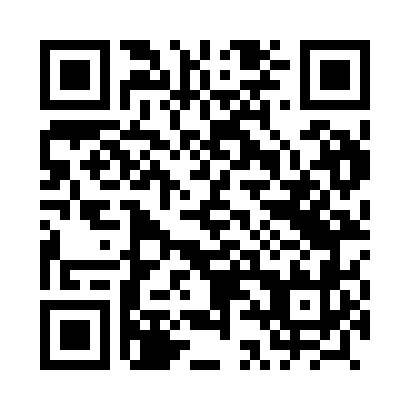 Prayer times for Lutynia, PolandMon 1 Apr 2024 - Tue 30 Apr 2024High Latitude Method: Angle Based RulePrayer Calculation Method: Muslim World LeagueAsar Calculation Method: HanafiPrayer times provided by https://www.salahtimes.comDateDayFajrSunriseDhuhrAsrMaghribIsha1Mon4:306:2812:575:247:269:172Tue4:276:2612:565:257:289:193Wed4:256:2312:565:267:309:214Thu4:226:2112:565:277:319:235Fri4:196:1912:555:297:339:256Sat4:166:1712:555:307:359:287Sun4:136:1412:555:317:369:308Mon4:106:1212:555:327:389:329Tue4:076:1012:545:337:409:3410Wed4:056:0812:545:347:419:3711Thu4:026:0612:545:367:439:3912Fri3:596:0412:545:377:459:4213Sat3:566:0112:535:387:469:4414Sun3:535:5912:535:397:489:4615Mon3:505:5712:535:407:499:4916Tue3:475:5512:535:417:519:5117Wed3:445:5312:525:427:539:5418Thu3:405:5112:525:437:549:5619Fri3:375:4912:525:447:569:5920Sat3:345:4712:525:457:5810:0121Sun3:315:4512:515:467:5910:0422Mon3:285:4312:515:488:0110:0723Tue3:255:4112:515:498:0310:0924Wed3:215:3912:515:508:0410:1225Thu3:185:3712:515:518:0610:1526Fri3:155:3512:515:528:0710:1827Sat3:125:3312:505:538:0910:2028Sun3:085:3112:505:548:1110:2329Mon3:055:2912:505:558:1210:2630Tue3:025:2712:505:568:1410:29